Publicado en Madrid el 08/03/2018 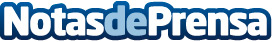 Goviwebs aboga por el uso de WordPress en el diseño webWordPress, el conocido gestor de publicación de contenido se ha convertido en el líder mundial, al posicionarse como el sistema más usado. Goviwebs aboga por su uso a la hora de diseñar la web de una empresaDatos de contacto:Goviwebs620 37 39 11Nota de prensa publicada en: https://www.notasdeprensa.es/goviwebs-aboga-por-el-uso-de-wordpress-en-el Categorias: Nacional Comunicación Marketing Emprendedores E-Commerce Recursos humanos http://www.notasdeprensa.es